ЗАКЛЮЧЕНИЕоб оценке регулирующего воздействия проекта нормативного правового акта Самарской области, затрагивающего вопросы осуществления предпринимательской и инвестиционной деятельности1. Вид, наименование проекта нормативного правового акта, в отношении которого была проведена оценка регулирующего воздействия (далее – ОРВ): проект приказа министерства имущественных отношений Самарской области «Об утверждении порядка определения сроков, на которые могут заключаться договоры аренды недвижимого имущества, находящегося в собственности Самарской области (за исключением земельных участков)» (далее – проект нормативного акта, Порядок определения сроков аренды). 2. Орган-разработчик, подготовивший проект нормативного акта: министерство имущественных отношений Самарской области. 3. Дата получения министерством экономического развития и инвестиций Самарской области отчета о проведении ОРВ: 31.08.2022 (письмо министерства имущественных отношений Самарской области от 31.08.2022  № МИО-03/3144-вн). 4. Оценка соблюдения установленных Порядком проведения оценки регулирующего воздействия проектов нормативных правовых актов и экспертизы нормативных правовых актов Самарской области, утвержденным постановлением Правительства Самарской области от 24.06.2014 № 352 (далее  Порядок), требований к проведению процедуры ОРВ, в том числе к срокам осуществления отдельных действий, предусмотренных Порядком: требования не соблюдены. 5. Оценка соответствия результатов выполненной процедуры ОРВ целям проведения ОРВ: результаты процедуры ОРВ не соответствуют целям проведения ОРВ. 6. Оценка соответствия содержания отчета о проведении ОРВ требованиям Порядка. Оценка содержания проекта нормативного акта на предмет наличия положений, вводящих избыточные обязанности, запреты, ограничения для субъектов предпринимательской и инвестиционной деятельности, или способствующих их введению; положений, способствующих возникновению необоснованных расходов субъектов предпринимательской и инвестиционной деятельности и (или) областного бюджета; отсутствия или неполноты административных процедур с участием субъектов предпринимательской 
и инвестиционной деятельности: 7. Общая оценка достаточности предложенных в отчете о проведении ОРВ вариантов правового регулирования: варианты правового регулирования, отраженные в отчете, не достаточны для выводов о целесообразности принятия проекта нормативного акта. 8. Оценка эффективности предложенных в отчете о проведении ОРВ вариантов правового регулирования: сделать вывод об эффективности варианта правового регулирования, отраженного в проекте нормативного акта, 
не представляется возможным по причине, изложенной в пункте 6 настоящего заключения. 9. Оценка обоснованности выводов, содержащихся в отчете о проведении ОРВ: выводы не обоснованы. 10. Выводы: 1) органом-разработчиком не соблюдены требования к процедуре проведения ОРВ, установленные Порядком (методическими рекомендациями 
к нему); 2) решение проблемы предложенным проектом нормативного акта способом правового регулирования не обосновано; 3) органу-разработчику необходимо подготовить новый отчет 
о проведении ОРВ, устранив замечания, изложенные в пункте 6 настоящего заключения;4) органу-разработчику необходимо внести изменения в проект нормативного акта, устранив замечания, изложенные в пункте 6 настоящего заключения;5) повторно направить проект нормативного правового акта 
и подготовленный по результатам ОРВ отчет в уполномоченный орган 
для подготовки заключения об ОРВ.Фелинская 3345863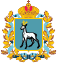 МИНИСТЕРСТВО ЭКОНОМИЧЕСКОГО РАЗВИТИЯИ ИНВЕСТИЦИЙСАМАРСКОЙ ОБЛАСТИул. Молодогвардейская, 210г. Самара, 443006,Телефон (846) 332-27-44№  на № _____________________________________№ п/пПредложения, замечания потенциальных адресатов предлагаемого правового регулирования на проект нормативного акта; предложения, замечания МЭР СО на отчет о проведении ОРВ, проект нормативного акта 
(далее – предложения, замечания) Изменения (дополнения), внесенные органом-разработчиком в отчет 
о проведении ОРВ, проект нормативного акта в результате учета (частичного учета) предложений, замечанийЗамечания МЭР СО к отчету о проведении ОРВ   (далее –  отчет)Замечания МЭР СО к отчету о проведении ОРВ   (далее –  отчет)Изменения (дополнения), внесенные органом-разработчиком в отчет1В пункте 2 отчета не дано краткого описания проблемы, на решение которой направлен предлагаемый способ правового регулирования, отсутствует оценка негативных эффектов, возникающих в связи с наличием рассматриваемой проблемы.2В пункте 2.1 отчета группы субъектов предпринимательской, инвестиционной и иной экономической деятельности, интересы которых будут затронуты предлагаемым проектом нормативного акта частично 
не совпадают с группами потенциальных адресатов предлагаемого правового регулирования, указанными в пунктах 4.1., 6.1 отчета. Так, в пункте 2.1 указаны министерство имущественных отношений Самарской области, юридические лица, физические лица, 
в том числе физические лица, зарегистрированные в качестве индивидуальных предпринимателей, а в пункте 4.1. - министерство имущественных отношений Самарской области, юридические лица, физические лица, в том числе физические лица, зарегистрированные в качестве индивидуальных предпринимателей, имеющие инвалидность.3В пункте 2.2 отчета органом-разработчиком не определена суть негативных эффектов, возникающих в связи с наличием проблемы 
и не дана их количественная оценка.  4В пункте 2.3 отчета не обоснованы возможность возникновения новых функций, полномочий, обязанностей и прав органов публичной власти, а также порядок их реализации.5В пункте 2.6 отчета органом-разработчиком недостаточно рассмотрен опыт других регионов в соответствующей сфере регулирования общественных отношений (решение соответствующей проблемы). Кроме того, указанный в пункте 2.6 отчета Закон Кировской области от 06.10.2008 № 287-ЗО 
«О порядке управления и распоряжения государственным имуществом Кировской области» не содержит положений, регулирующих порядок определения сроков, на которые могут заключаться договоры аренды регионального недвижимого имущества, за исключением земельных участков, аналогичных положениям проекта нормативного акта.6В пунктах 3.6 – 3.8 отчета органу-разработчику необходимо определить индикаторы достижения целей предлагаемого правового регулирования, указав единицы измерения индикаторов и целевые значения индикаторов по годам.7В пункте 6.5 отчета указано, что издержки 
и  выгоды адресатов правового регулирования 
не предусмотрены, что свидетельствует 
о формальном подходе. 8В пункте 8.7 органу-разработчику необходимо обосновать выбор предпочтительного варианта решения выявленной проблемы, рассмотрев, 
в том числе, альтернативные варианты9В пункте 8.8 органу-разработчику необходимо детально описать предлагаемый вариант решения проблемы. 10В пункте 10 отчета органом-разработчиком указано, что предложения заинтересованных лиц, поступивших в ходе публичных консультаций, отсутствуют, что 
не соответствует пункту 1.5 отчета. При этом замечания и предложения Самарского регионального отделения Общероссийской общественной организации малого и среднего предпринимательства «Опора России», подготовленные с учетом положений статьи 18 Федерального закона от 24.07.2007 
№ 209-ФЗ «О развитии малого и среднего предпринимательства в Российской Федерации», не рассмотрены в полном объеме, пункт 1.5 отчета  не содержит полных и обоснованных комментариев 
и мотивации неучета поступивших  предложений участников публичных консультаций Замечания МЭР СО к проекту нормативного актаЗамечания МЭР СО к проекту нормативного актаИзменения (дополнения), внесенные органом-разработчиком в проект нормативного акта1Пункт 6 Порядка определения сроков  аренды предусматривает ограничение максимального срока договора аренды – 10 лет исключительно в следующих случаях:а) при условии проведения арендатором капитального ремонта арендуемого недвижимого имущества за свой счет без возмещения арендодателем стоимости неотделимых улучшений, произведенных арендатором;б) при условии предоставления недвижимого имущества субъектам малого и среднего предпринимательства, а также физическим лицам, применяющим специальный налоговый режим «Налог на профессиональный доход»;в) при осуществлении арендатором следующих видов деятельности:деятельность в сфере развития физической культуры и спорта;производство сельскохозяйственной продукции;деятельность в сфере развития культуры, искусства и сохранения культурных ценностей.       Проект нормативного акта разработан 
в соответствии с  Законом  Самарской области от 03.04.2002 № 15-ГД «О порядке управления и распоряжения собственностью Самарской области», который направлен на обеспечение рационального и эффективного использования имущества Самарской области, функционирования системы контроля управления государственной собственностью и регулирования государственного сектора экономики области.Положения указанного закона не предусматривают ограничение максимального срока заключения договора аренды на недвижимое имущество 
в вышеуказанных случаях.Кроме того, проект нормативного акта не содержит положений об условиях продления договора аренды.В этой связи не представляется возможным сделать вывод об обоснованности установления  максимального срока договора аренды, предлагаемого проектом нормативного акта.2Пунктом 8 Порядка определения сроков аренды предусмотрено, что срок договора аренды  устанавливается по выбору арендатора, однако способ волеизъявления арендатора не определен: устный или  письменный порядок и т.п., что свидетельствует о наличии коррупциогенного фактора, предусмотренного абзацем «а» пункта 3 Методики проведения антикоррупционной экспертизы нормативных правовых актов и проектов нормативных правовых актов, утвержденной постановлением Правительства Российской Федерации от 26.02.2010 № 96 
«Об антикоррупционной экспертизе нормативных правовых актов и проектов нормативных правовых актов» (широта дискреционных полномочий – отсутствие или неопределенность сроков, условий или оснований принятия решения, наличие дублирующих полномочий государственного органа, органа местного самоуправления или организации (их должностных лиц).3Недостаточно обоснованы полномочия министерства имущественных отношений Самарской области в части разработки проекта нормативного акта.